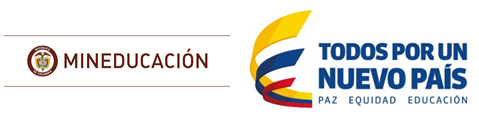 ANEXO TÉCNICO - PLAN DE PRÁCTICAS FORMATIVAS DEL PROGRAMADE ENFERMERIAINSTRUCTIVO PARA SU DILIGENCIAMIENTOEl anexo técnico es un instrumento de carácter académico, cuyo propósito es asegurar las condiciones adecuadas de calidad para la formación de recurso humano en salud en un escenario de práctica. El anexo técnico permite poner de manifiesto las condiciones y estrategias a través de las cuales se lleva a la práctica, para un programa en particular, lo planteado de manera general en el convenio suscrito entre una IES y un escenario de práctica, y resulta de una reflexión académica conjunta entre los mismos. El anexo técnico se compone de tres capítulos: I. Información general del Programa Académico; II. Plan general de prácticas formativas planteadas por el Programa y III. Información específica de las prácticas a desarrollarse en cada uno de los escenarios. Un plan de prácticas incluye las actividades realizadas por el estudiante en un escenario, orientadas al desarrollo de la o las competencias propuestas para cada rotación o práctica, así como los tiempos de exposición del estudiante a situaciones de aprendizaje, necesarios para la delegación progresiva de funciones y responsabilidades. Por su parte, la información específica de las prácticas incluye, entre otras, la duración y frecuencia de las mismas, el número de estudiantes beneficiarios por período académico en la práctica y la relación docente - estudiantes. Este componente busca poner en evidencia las necesidades de infraestructura, tecnología, recurso humano y tiempos de exposición requeridos al escenario de práctica, para el desarrollo de competencias en los estudiantes del Programa, y debe ser construido y suscrito por la IES y cada escenario de práctica. La relación docencia-servicio está dada por la interacción estudiante, docente y paciente/comunidad, que se establece para el desarrollo de actividades de prevención, educación para la salud, evaluación, diagnóstico, intervención y mantenimiento de la salud.Nota: El anexo técnico completo (capítulos I, II y III) debe mantenerse disponible y actualizado en la IES para su consulta y deberá enviarse al MEN para efectos de Registro Calificado. Por su parte, en cada escenario de práctica solo reposarán los capítulos I y III. Este último, exclusivamente en lo correspondiente al escenario de práctica en particular.INFORMACIÓN GENERAL DEL PROGRAMA:Institución de Educación Superior:Correo electrónico institucional para comunicaciones o notificaciones: Denominación del programa: Nivel de formación del programa: Duración de los períodos académicos del Programa: 16 semanas.Duración total del programa: 9 períodos académicosPeriodicidad de Admisión: SemestralNúmero de estudiantes admitidos en el primer período (aprobados por el MEN o proyectados para programas nuevos): 45 Períodos académicos del Programa en los que los estudiantes realizan prácticas formativas en escenarios con relación docencia - servicio: cuarto, quinto, octavo y novenoPLAN GENERAL DE PRÁCTICAS FORMATIVAS DEL PROGRAMA:Mapa de prácticas formativas del Programa:Nota: Cuando se trate de escenarios No Clínicos tenga en cuenta lo siguiente: En la columna 4 no aplica lo relacionado con el código REPS y en la columna 5 escriba “N/A” cuando esta característica no sea aplicable para el tipo de escenario. Consolidado del número de estudiantes en práctica simultánea por escenario y sedeEvaluación de la calidad de las prácticas formativas:UNIVERSIDAD DE LOS LLANOSacreditación@unilanos.edu.coPrograma de FonoaudiologíaTécnico profesional:   Tecnológico:Profesional universitario:xEspecialización:Maestría:Doctorado:Columna 1Columna 2Columna 3Columna 4Columna 5Columna 6Columna 7PERÍODO ACADÉMICO NOMBRE DE LA PRÁCTICA FORMATIVA O ROTACIÓNCOMPETENCIAS A DESARROLLAR, DEFINIDAS PARA CADA PRÁCTICAESCENARIO DE PRÁCTICANIVEL DE COMPLEJIDAD DEL ESCENARIOESTUDIANTES BENEFICIARIOS POR PRÁCTICA Y ESCENARIOESTUDIANTES BENEFICIARIOS, AGRUPADOS POR PERÍODO ACADÉMICOPERÍODO ACADÉMICO NOMBRE DE LA PRÁCTICA FORMATIVA O ROTACIÓNCOMPETENCIAS A DESARROLLAR, DEFINIDAS PARA CADA PRÁCTICA(Incluir identificación de la sede y código REPS)NIVEL DE COMPLEJIDAD DEL ESCENARIOESTUDIANTES BENEFICIARIOS POR PRÁCTICA Y ESCENARIOESTUDIANTES BENEFICIARIOS, AGRUPADOS POR PERÍODO ACADÉMICOIVPRACTICA DE HABLA Y DEGLUCION -Reconoce la importancia del proceso de evaluación y diagnóstico del sistema auditivo y vestibular. 
-Se familiariza con procesos y procedimientos de evaluación y diagnóstico auditivo. 
-Promulga la importancia en la evaluación y el diagnóstico del sistema auditivo y vestibular como proceso importante y vinculado a la calidad de vida de las personas.
HOSPITAL DEPARTAMENTAL DE VILAVICENCIO E.S.E  5000100529-01ALTA848IVPRACTICA DE HABLA Y DEGLUCION -Reconoce la importancia del proceso de evaluación y diagnóstico del sistema auditivo y vestibular. 
-Se familiariza con procesos y procedimientos de evaluación y diagnóstico auditivo. 
-Promulga la importancia en la evaluación y el diagnóstico del sistema auditivo y vestibular como proceso importante y vinculado a la calidad de vida de las personas.
 Inversiones Clínica Meta SA 5000100321-01ALTA848IVPRACTICA DE HABLA Y DEGLUCION -Reconoce la importancia del proceso de evaluación y diagnóstico del sistema auditivo y vestibular. 
-Se familiariza con procesos y procedimientos de evaluación y diagnóstico auditivo. 
-Promulga la importancia en la evaluación y el diagnóstico del sistema auditivo y vestibular como proceso importante y vinculado a la calidad de vida de las personas.
HOSPITAL MUNICIPAL DE ACACIAS  ESE 5000600169BAJA848IVPRACTICA DE HABLA Y DEGLUCION -Reconoce la importancia del proceso de evaluación y diagnóstico del sistema auditivo y vestibular. 
-Se familiariza con procesos y procedimientos de evaluación y diagnóstico auditivo. 
-Promulga la importancia en la evaluación y el diagnóstico del sistema auditivo y vestibular como proceso importante y vinculado a la calidad de vida de las personas.
EMPRESA SOCIAL DEL ESTADO DEL DEPARTAMENTO DEL META ESE "SOLUCION SALUD"  CENTRO DE ATENCION CUMARAL 5060600634-13BAJA348IVPRACTICA DE HABLA Y DEGLUCION -Reconoce la importancia del proceso de evaluación y diagnóstico del sistema auditivo y vestibular. 
-Se familiariza con procesos y procedimientos de evaluación y diagnóstico auditivo. 
-Promulga la importancia en la evaluación y el diagnóstico del sistema auditivo y vestibular como proceso importante y vinculado a la calidad de vida de las personas.
EMPRESA SOCIAL DEL ESTADO DEL DEPARTAMENTO DEL META ESE "SOLUCION SALUD" CENTRO DE ATENCION RESTREPO 5060600634-10BAJA348IVPRACTICA DE HABLA Y DEGLUCION -Reconoce la importancia del proceso de evaluación y diagnóstico del sistema auditivo y vestibular. 
-Se familiariza con procesos y procedimientos de evaluación y diagnóstico auditivo. 
-Promulga la importancia en la evaluación y el diagnóstico del sistema auditivo y vestibular como proceso importante y vinculado a la calidad de vida de las personas.
ESE. Primer nivel Villavicencio Comuneros  5000100540-06BAJA348IVPRACTICA DE HABLA Y DEGLUCION -Reconoce la importancia del proceso de evaluación y diagnóstico del sistema auditivo y vestibular. 
-Se familiariza con procesos y procedimientos de evaluación y diagnóstico auditivo. 
-Promulga la importancia en la evaluación y el diagnóstico del sistema auditivo y vestibular como proceso importante y vinculado a la calidad de vida de las personas.
ESE. Primer nivel Villavicencio Esperanza 5000100540 -10BAJA348IVPRACTICA DE HABLA Y DEGLUCION -Reconoce la importancia del proceso de evaluación y diagnóstico del sistema auditivo y vestibular. 
-Se familiariza con procesos y procedimientos de evaluación y diagnóstico auditivo. 
-Promulga la importancia en la evaluación y el diagnóstico del sistema auditivo y vestibular como proceso importante y vinculado a la calidad de vida de las personas.
ESE. Primer nivel Villavicencio Popular 5000100540-07BAJA348IVPRACTICA DE HABLA Y DEGLUCION -Reconoce la importancia del proceso de evaluación y diagnóstico del sistema auditivo y vestibular. 
-Se familiariza con procesos y procedimientos de evaluación y diagnóstico auditivo. 
-Promulga la importancia en la evaluación y el diagnóstico del sistema auditivo y vestibular como proceso importante y vinculado a la calidad de vida de las personas.
 ESE. Primer nivel Villavicencio Porfía 5000100540-08BAJA348IVPRACTICA DE HABLA Y DEGLUCION -Reconoce la importancia del proceso de evaluación y diagnóstico del sistema auditivo y vestibular. 
-Se familiariza con procesos y procedimientos de evaluación y diagnóstico auditivo. 
-Promulga la importancia en la evaluación y el diagnóstico del sistema auditivo y vestibular como proceso importante y vinculado a la calidad de vida de las personas.
PROTEGER IPS PROFESIONALES EN SALUD OCUPACIONAL Y CALIDAD SAS 5000101369 -01BAJA348IVPRACTICA DE HABLA Y DEGLUCION -Reconoce la importancia del proceso de evaluación y diagnóstico del sistema auditivo y vestibular. 
-Se familiariza con procesos y procedimientos de evaluación y diagnóstico auditivo. 
-Promulga la importancia en la evaluación y el diagnóstico del sistema auditivo y vestibular como proceso importante y vinculado a la calidad de vida de las personas.
INTEGRAR SALUD Y SEGURIDAD 5000102053-01BAJA348IVPRACTICA DIAGNOSTICO AUDICIONReconoce la importancia del proceso de evaluación y diagnóstico del sistema auditivo y vestibular.

-Se familiariza con procesos y procedimientos de evaluación y diagnóstico auditivo.

-Promulga la importancia en la evaluación y el diagnóstico del sistema auditivo y vestibular como proceso importante y vinculado a la calidad de vida de las personasHOSPITAL DEPARTAMENTAL DE VILAVICENCIO E.S.E  5000100529-01ALTA848IVPRACTICA DIAGNOSTICO AUDICIONReconoce la importancia del proceso de evaluación y diagnóstico del sistema auditivo y vestibular.

-Se familiariza con procesos y procedimientos de evaluación y diagnóstico auditivo.

-Promulga la importancia en la evaluación y el diagnóstico del sistema auditivo y vestibular como proceso importante y vinculado a la calidad de vida de las personas Inversiones Clínica Meta SA 5000100321-01ALTA848IVPRACTICA DIAGNOSTICO AUDICIONReconoce la importancia del proceso de evaluación y diagnóstico del sistema auditivo y vestibular.

-Se familiariza con procesos y procedimientos de evaluación y diagnóstico auditivo.

-Promulga la importancia en la evaluación y el diagnóstico del sistema auditivo y vestibular como proceso importante y vinculado a la calidad de vida de las personasHOSPITAL MUNICIPAL DE ACACIAS  ESE 5000600169BAJA848IVPRACTICA DIAGNOSTICO AUDICIONReconoce la importancia del proceso de evaluación y diagnóstico del sistema auditivo y vestibular.

-Se familiariza con procesos y procedimientos de evaluación y diagnóstico auditivo.

-Promulga la importancia en la evaluación y el diagnóstico del sistema auditivo y vestibular como proceso importante y vinculado a la calidad de vida de las personasEMPRESA SOCIAL DEL ESTADO DEL DEPARTAMENTO DEL META ESE "SOLUCION SALUD"  CENTRO DE ATENCION CUMARAL 5060600634-13BAJA348IVPRACTICA DIAGNOSTICO AUDICIONReconoce la importancia del proceso de evaluación y diagnóstico del sistema auditivo y vestibular.

-Se familiariza con procesos y procedimientos de evaluación y diagnóstico auditivo.

-Promulga la importancia en la evaluación y el diagnóstico del sistema auditivo y vestibular como proceso importante y vinculado a la calidad de vida de las personasEMPRESA SOCIAL DEL ESTADO DEL DEPARTAMENTO DEL META ESE "SOLUCION SALUD" CENTRO DE ATENCION RESTREPO 5060600634-10BAJA348IVPRACTICA DIAGNOSTICO AUDICIONReconoce la importancia del proceso de evaluación y diagnóstico del sistema auditivo y vestibular.

-Se familiariza con procesos y procedimientos de evaluación y diagnóstico auditivo.

-Promulga la importancia en la evaluación y el diagnóstico del sistema auditivo y vestibular como proceso importante y vinculado a la calidad de vida de las personasESE. Primer nivel Villavicencio Comuneros  5000100540-06BAJA348IVPRACTICA DIAGNOSTICO AUDICIONReconoce la importancia del proceso de evaluación y diagnóstico del sistema auditivo y vestibular.

-Se familiariza con procesos y procedimientos de evaluación y diagnóstico auditivo.

-Promulga la importancia en la evaluación y el diagnóstico del sistema auditivo y vestibular como proceso importante y vinculado a la calidad de vida de las personasESE. Primer nivel Villavicencio Esperanza 5000100540 -10BAJA348IVPRACTICA DIAGNOSTICO AUDICIONReconoce la importancia del proceso de evaluación y diagnóstico del sistema auditivo y vestibular.

-Se familiariza con procesos y procedimientos de evaluación y diagnóstico auditivo.

-Promulga la importancia en la evaluación y el diagnóstico del sistema auditivo y vestibular como proceso importante y vinculado a la calidad de vida de las personasESE. Primer nivel Villavicencio Popular 5000100540-07BAJA348IVPRACTICA DIAGNOSTICO AUDICIONReconoce la importancia del proceso de evaluación y diagnóstico del sistema auditivo y vestibular.

-Se familiariza con procesos y procedimientos de evaluación y diagnóstico auditivo.

-Promulga la importancia en la evaluación y el diagnóstico del sistema auditivo y vestibular como proceso importante y vinculado a la calidad de vida de las personas ESE. Primer nivel Villavicencio Porfia 5000100540-08BAJA348IVPRACTICA DIAGNOSTICO AUDICIONReconoce la importancia del proceso de evaluación y diagnóstico del sistema auditivo y vestibular.

-Se familiariza con procesos y procedimientos de evaluación y diagnóstico auditivo.

-Promulga la importancia en la evaluación y el diagnóstico del sistema auditivo y vestibular como proceso importante y vinculado a la calidad de vida de las personasPROTEGER IPS PROFESIONALES EN SALUD OCUPACIONAL Y CALIDAD SAS 5000101369 -01BAJA348IVPRACTICA DIAGNOSTICO AUDICIONReconoce la importancia del proceso de evaluación y diagnóstico del sistema auditivo y vestibular.

-Se familiariza con procesos y procedimientos de evaluación y diagnóstico auditivo.

-Promulga la importancia en la evaluación y el diagnóstico del sistema auditivo y vestibular como proceso importante y vinculado a la calidad de vida de las personasINTEGRAR SALUD Y SEGURIDAD 5000102053-01BAJA348IVPRACTICA DE LENGUAJEReconoce por medio de esquemas u otra manera de hacer visible su comprensión; la relación de la profesión con el lenguaje oral y lo que implica con la fonoaudiología.                                     -Organiza esquemas explicativos de la comunicación y del lenguaje en la infancia y la adolescencia Así como enfoques y modelos de evaluacion en el lenguaje  en estas etapas de la vida.HOSPITAL DEPARTAMENTAL DE VILAVICENCIO E.S.E  5000100529-01ALTA848IVPRACTICA DE LENGUAJEReconoce por medio de esquemas u otra manera de hacer visible su comprensión; la relación de la profesión con el lenguaje oral y lo que implica con la fonoaudiología.                                     -Organiza esquemas explicativos de la comunicación y del lenguaje en la infancia y la adolescencia Así como enfoques y modelos de evaluacion en el lenguaje  en estas etapas de la vida. Inversiones Clínica Meta SA 5000100321-01ALTA848IVPRACTICA DE LENGUAJEReconoce por medio de esquemas u otra manera de hacer visible su comprensión; la relación de la profesión con el lenguaje oral y lo que implica con la fonoaudiología.                                     -Organiza esquemas explicativos de la comunicación y del lenguaje en la infancia y la adolescencia Así como enfoques y modelos de evaluacion en el lenguaje  en estas etapas de la vida.HOSPITAL MUNICIPAL DE ACACIAS  ESE 5000600169BAJA848IVPRACTICA DE LENGUAJEReconoce por medio de esquemas u otra manera de hacer visible su comprensión; la relación de la profesión con el lenguaje oral y lo que implica con la fonoaudiología.                                     -Organiza esquemas explicativos de la comunicación y del lenguaje en la infancia y la adolescencia Así como enfoques y modelos de evaluacion en el lenguaje  en estas etapas de la vida.EMPRESA SOCIAL DEL ESTADO DEL DEPARTAMENTO DEL META ESE "SOLUCION SALUD"  CENTRO DE ATENCION CUMARAL 5060600634-13BAJA348IVPRACTICA DE LENGUAJEReconoce por medio de esquemas u otra manera de hacer visible su comprensión; la relación de la profesión con el lenguaje oral y lo que implica con la fonoaudiología.                                     -Organiza esquemas explicativos de la comunicación y del lenguaje en la infancia y la adolescencia Así como enfoques y modelos de evaluacion en el lenguaje  en estas etapas de la vida.EMPRESA SOCIAL DEL ESTADO DEL DEPARTAMENTO DEL META ESE "SOLUCION SALUD" CENTRO DE ATENCION RESTREPO 5060600634-10BAJA348IVPRACTICA DE LENGUAJEReconoce por medio de esquemas u otra manera de hacer visible su comprensión; la relación de la profesión con el lenguaje oral y lo que implica con la fonoaudiología.                                     -Organiza esquemas explicativos de la comunicación y del lenguaje en la infancia y la adolescencia Así como enfoques y modelos de evaluacion en el lenguaje  en estas etapas de la vida.ESE. Primer nivel Villavicencio Comuneros  5000100540-06BAJA348IVPRACTICA DE LENGUAJEReconoce por medio de esquemas u otra manera de hacer visible su comprensión; la relación de la profesión con el lenguaje oral y lo que implica con la fonoaudiología.                                     -Organiza esquemas explicativos de la comunicación y del lenguaje en la infancia y la adolescencia Así como enfoques y modelos de evaluacion en el lenguaje  en estas etapas de la vida.ESE. Primer nivel Villavicencio Esperanza 5000100540 -10BAJA348IVPRACTICA DE LENGUAJEReconoce por medio de esquemas u otra manera de hacer visible su comprensión; la relación de la profesión con el lenguaje oral y lo que implica con la fonoaudiología.                                     -Organiza esquemas explicativos de la comunicación y del lenguaje en la infancia y la adolescencia Así como enfoques y modelos de evaluacion en el lenguaje  en estas etapas de la vida.ESE. Primer nivel Villavicencio Popular 5000100540-07BAJA348IVPRACTICA DE LENGUAJEReconoce por medio de esquemas u otra manera de hacer visible su comprensión; la relación de la profesión con el lenguaje oral y lo que implica con la fonoaudiología.                                     -Organiza esquemas explicativos de la comunicación y del lenguaje en la infancia y la adolescencia Así como enfoques y modelos de evaluacion en el lenguaje  en estas etapas de la vida. ESE. Primer nivel Villavicencio Porfía 5000100540-08BAJA348IVPRACTICA DE LENGUAJEReconoce por medio de esquemas u otra manera de hacer visible su comprensión; la relación de la profesión con el lenguaje oral y lo que implica con la fonoaudiología.                                     -Organiza esquemas explicativos de la comunicación y del lenguaje en la infancia y la adolescencia Así como enfoques y modelos de evaluacion en el lenguaje  en estas etapas de la vida.PROTEGER IPS PROFESIONALES EN SALUD OCUPACIONAL Y CALIDAD SAS 5000101369 -01BAJA348IVPRACTICA DE LENGUAJEReconoce por medio de esquemas u otra manera de hacer visible su comprensión; la relación de la profesión con el lenguaje oral y lo que implica con la fonoaudiología.                                     -Organiza esquemas explicativos de la comunicación y del lenguaje en la infancia y la adolescencia Así como enfoques y modelos de evaluacion en el lenguaje  en estas etapas de la vida.INTEGRAR SALUD Y SEGURIDAD 5000102053-01BAJA348VPRACTICA DE INTERVENCION HABLA Y DEGLUCIONDesarrolla planes de intervención acordes a las necesidades.

                                                                                                                                                                                                                                                                Detecta los distintos diagnósticos y los relaciona con diferentes posibilidades de  buscando la más acertada.

-Comprende la intervención como un resultado que emerge del análisis documental de la historia clínica del usuario.HOSPITAL DEPARTAMENTAL DE VILAVICENCIO E.S.E  5000100529-01ALTA848VPRACTICA DE INTERVENCION HABLA Y DEGLUCIONDesarrolla planes de intervención acordes a las necesidades.

                                                                                                                                                                                                                                                                Detecta los distintos diagnósticos y los relaciona con diferentes posibilidades de  buscando la más acertada.

-Comprende la intervención como un resultado que emerge del análisis documental de la historia clínica del usuario. Inversiones Clínica Meta SA 5000100321-01ALTA848VPRACTICA DE INTERVENCION HABLA Y DEGLUCIONDesarrolla planes de intervención acordes a las necesidades.

                                                                                                                                                                                                                                                                Detecta los distintos diagnósticos y los relaciona con diferentes posibilidades de  buscando la más acertada.

-Comprende la intervención como un resultado que emerge del análisis documental de la historia clínica del usuario.HOSPITAL MUNICIPAL DE ACACIAS  ESE 5000600169BAJA848VPRACTICA DE INTERVENCION HABLA Y DEGLUCIONDesarrolla planes de intervención acordes a las necesidades.

                                                                                                                                                                                                                                                                Detecta los distintos diagnósticos y los relaciona con diferentes posibilidades de  buscando la más acertada.

-Comprende la intervención como un resultado que emerge del análisis documental de la historia clínica del usuario.EMPRESA SOCIAL DEL ESTADO DEL DEPARTAMENTO DEL META ESE "SOLUCION SALUD"  CENTRO DE ATENCION CUMARAL 5060600634-13BAJA348VPRACTICA DE INTERVENCION HABLA Y DEGLUCIONDesarrolla planes de intervención acordes a las necesidades.

                                                                                                                                                                                                                                                                Detecta los distintos diagnósticos y los relaciona con diferentes posibilidades de  buscando la más acertada.

-Comprende la intervención como un resultado que emerge del análisis documental de la historia clínica del usuario.EMPRESA SOCIAL DEL ESTADO DEL DEPARTAMENTO DEL META ESE "SOLUCION SALUD" CENTRO DE ATENCION RESTREPO 5060600634-10BAJA348VPRACTICA DE INTERVENCION HABLA Y DEGLUCIONDesarrolla planes de intervención acordes a las necesidades.

                                                                                                                                                                                                                                                                Detecta los distintos diagnósticos y los relaciona con diferentes posibilidades de  buscando la más acertada.

-Comprende la intervención como un resultado que emerge del análisis documental de la historia clínica del usuario.ESE. Primer nivel Villavicencio Comuneros  5000100540-06BAJA348VPRACTICA DE INTERVENCION HABLA Y DEGLUCIONDesarrolla planes de intervención acordes a las necesidades.

                                                                                                                                                                                                                                                                Detecta los distintos diagnósticos y los relaciona con diferentes posibilidades de  buscando la más acertada.

-Comprende la intervención como un resultado que emerge del análisis documental de la historia clínica del usuario.ESE. Primer nivel Villavicencio Esperanza 5000100540 -10BAJA348VPRACTICA DE INTERVENCION HABLA Y DEGLUCIONDesarrolla planes de intervención acordes a las necesidades.

                                                                                                                                                                                                                                                                Detecta los distintos diagnósticos y los relaciona con diferentes posibilidades de  buscando la más acertada.

-Comprende la intervención como un resultado que emerge del análisis documental de la historia clínica del usuario.ESE. Primer nivel Villavicencio Popular 5000100540-07BAJA348VPRACTICA DE INTERVENCION HABLA Y DEGLUCIONDesarrolla planes de intervención acordes a las necesidades.

                                                                                                                                                                                                                                                                Detecta los distintos diagnósticos y los relaciona con diferentes posibilidades de  buscando la más acertada.

-Comprende la intervención como un resultado que emerge del análisis documental de la historia clínica del usuario. ESE. Primer nivel Villavicencio Porfia 5000100540-08BAJA348VPRACTICA DE INTERVENCION HABLA Y DEGLUCIONDesarrolla planes de intervención acordes a las necesidades.

                                                                                                                                                                                                                                                                Detecta los distintos diagnósticos y los relaciona con diferentes posibilidades de  buscando la más acertada.

-Comprende la intervención como un resultado que emerge del análisis documental de la historia clínica del usuario.PROTEGER IPS PROFESIONALES EN SALUD OCUPACIONAL Y CALIDAD SAS 5000101369 -01BAJA348VPRACTICA DE INTERVENCION HABLA Y DEGLUCIONDesarrolla planes de intervención acordes a las necesidades.

                                                                                                                                                                                                                                                                Detecta los distintos diagnósticos y los relaciona con diferentes posibilidades de  buscando la más acertada.

-Comprende la intervención como un resultado que emerge del análisis documental de la historia clínica del usuario.INTEGRAR SALUD Y SEGURIDAD 5000102053-01BAJA348VPRACTICA INTERVENCION DE AUDICIONReconoce la importancia del estudio anatómico, morfológico y fisiológico en el manejo conceptual, evaluativo del sistema auditivo y vestibular. 

-Se familiariza con aspectos funcionales del sistema auditivo y vestibular en su calidad de ser humano. 

Promulga la importancia del sistema auditivo y vestibular como proceso importante y vinculado a la calidad de vida de las personas.HOSPITAL DEPARTAMENTAL DE VILAVICENCIO E.S.E  5000100529-01ALTA848VPRACTICA INTERVENCION DE AUDICIONReconoce la importancia del estudio anatómico, morfológico y fisiológico en el manejo conceptual, evaluativo del sistema auditivo y vestibular. 

-Se familiariza con aspectos funcionales del sistema auditivo y vestibular en su calidad de ser humano. 

Promulga la importancia del sistema auditivo y vestibular como proceso importante y vinculado a la calidad de vida de las personas. Inversiones Clínica Meta SA 5000100321-01ALTA848VPRACTICA INTERVENCION DE AUDICIONReconoce la importancia del estudio anatómico, morfológico y fisiológico en el manejo conceptual, evaluativo del sistema auditivo y vestibular. 

-Se familiariza con aspectos funcionales del sistema auditivo y vestibular en su calidad de ser humano. 

Promulga la importancia del sistema auditivo y vestibular como proceso importante y vinculado a la calidad de vida de las personas.HOSPITAL MUNICIPAL DE ACACIAS  ESE 5000600169BAJA848VPRACTICA INTERVENCION DE AUDICIONReconoce la importancia del estudio anatómico, morfológico y fisiológico en el manejo conceptual, evaluativo del sistema auditivo y vestibular. 

-Se familiariza con aspectos funcionales del sistema auditivo y vestibular en su calidad de ser humano. 

Promulga la importancia del sistema auditivo y vestibular como proceso importante y vinculado a la calidad de vida de las personas.EMPRESA SOCIAL DEL ESTADO DEL DEPARTAMENTO DEL META ESE "SOLUCION SALUD"  CENTRO DE ATENCION CUMARAL 5060600634-13BAJA348VPRACTICA INTERVENCION DE AUDICIONReconoce la importancia del estudio anatómico, morfológico y fisiológico en el manejo conceptual, evaluativo del sistema auditivo y vestibular. 

-Se familiariza con aspectos funcionales del sistema auditivo y vestibular en su calidad de ser humano. 

Promulga la importancia del sistema auditivo y vestibular como proceso importante y vinculado a la calidad de vida de las personas.EMPRESA SOCIAL DEL ESTADO DEL DEPARTAMENTO DEL META ESE "SOLUCION SALUD" CENTRO DE ATENCION RESTREPO 5060600634-10BAJA348VPRACTICA INTERVENCION DE AUDICIONReconoce la importancia del estudio anatómico, morfológico y fisiológico en el manejo conceptual, evaluativo del sistema auditivo y vestibular. 

-Se familiariza con aspectos funcionales del sistema auditivo y vestibular en su calidad de ser humano. 

Promulga la importancia del sistema auditivo y vestibular como proceso importante y vinculado a la calidad de vida de las personas.ESE. Primer nivel Villavicencio Comuneros  5000100540-06BAJA348VPRACTICA INTERVENCION DE AUDICIONReconoce la importancia del estudio anatómico, morfológico y fisiológico en el manejo conceptual, evaluativo del sistema auditivo y vestibular. 

-Se familiariza con aspectos funcionales del sistema auditivo y vestibular en su calidad de ser humano. 

Promulga la importancia del sistema auditivo y vestibular como proceso importante y vinculado a la calidad de vida de las personas.ESE. Primer nivel Villavicencio Esperanza 5000100540 -10BAJA348VPRACTICA INTERVENCION DE AUDICIONReconoce la importancia del estudio anatómico, morfológico y fisiológico en el manejo conceptual, evaluativo del sistema auditivo y vestibular. 

-Se familiariza con aspectos funcionales del sistema auditivo y vestibular en su calidad de ser humano. 

Promulga la importancia del sistema auditivo y vestibular como proceso importante y vinculado a la calidad de vida de las personas.ESE. Primer nivel Villavicencio Popular 5000100540-07BAJA348VPRACTICA INTERVENCION DE AUDICIONReconoce la importancia del estudio anatómico, morfológico y fisiológico en el manejo conceptual, evaluativo del sistema auditivo y vestibular. 

-Se familiariza con aspectos funcionales del sistema auditivo y vestibular en su calidad de ser humano. 

Promulga la importancia del sistema auditivo y vestibular como proceso importante y vinculado a la calidad de vida de las personas. ESE. Primer nivel Villavicencio Porfia 5000100540-08BAJA348VPRACTICA INTERVENCION DE AUDICIONReconoce la importancia del estudio anatómico, morfológico y fisiológico en el manejo conceptual, evaluativo del sistema auditivo y vestibular. 

-Se familiariza con aspectos funcionales del sistema auditivo y vestibular en su calidad de ser humano. 

Promulga la importancia del sistema auditivo y vestibular como proceso importante y vinculado a la calidad de vida de las personas.PROTEGER IPS PROFESIONALES EN SALUD OCUPACIONAL Y CALIDAD SAS 5000101369 -01BAJA348VPRACTICA INTERVENCION DE AUDICIONReconoce la importancia del estudio anatómico, morfológico y fisiológico en el manejo conceptual, evaluativo del sistema auditivo y vestibular. 

-Se familiariza con aspectos funcionales del sistema auditivo y vestibular en su calidad de ser humano. 

Promulga la importancia del sistema auditivo y vestibular como proceso importante y vinculado a la calidad de vida de las personas.INTEGRAR SALUD Y SEGURIDAD 5000102053-01BAJA348VIntervencion del LenguajeReconoce por medio de esquemas u otra manera de hacer visible su comprensión; los planes de intervención de los desórdenes del lenguaje.      Organiza esquemas explicativos de planes de intervención en fonoaudiología para personas y colectivosCOLEGIO FRANCISCO ARANGONo Aplica1648VIntervencion del LenguajeReconoce por medio de esquemas u otra manera de hacer visible su comprensión; los planes de intervención de los desórdenes del lenguaje.      Organiza esquemas explicativos de planes de intervención en fonoaudiología para personas y colectivosINSTITUTO COLOMBIANO DE BIENESTAR FAMILIARNo Aplica1648VIntervencion del LenguajeReconoce por medio de esquemas u otra manera de hacer visible su comprensión; los planes de intervención de los desórdenes del lenguaje.      Organiza esquemas explicativos de planes de intervención en fonoaudiología para personas y colectivosCOMUNA 2No Aplica1648VABORDAJE INTERDISCIPLINARIO EN DISCAPACIDADRealiza trabajo disciplinario para la evaluación e intervención de la discapacidad y se plantea los procesos de interdisciplinariedad con explicación coherente.                                                                          Realiza trabajo interdisciplinar en procesos de evalualuación e intervención de los desórdenes de la comunicación y/o de la discapacidad. COMUNA 2No Aplica4848VABORDAJE INTERDISCIPLINARIO EN DISCAPACIDADRealiza trabajo disciplinario para la evaluación e intervención de la discapacidad y se plantea los procesos de interdisciplinariedad con explicación coherente.                                                                          Realiza trabajo interdisciplinar en procesos de evalualuación e intervención de los desórdenes de la comunicación y/o de la discapacidad. COMUNA 2No Aplica4848VIINTERVENCIÓN EN DESORDENES DEL PROCESO DE COMUNICACIÓN EN LA PRIMARIA INFANCIARealiza la intervención fonoaudiológica en los desórdenes la comunicación.                                       Identifica los factores y procesos de intervención de desórdenes de la comunicación.
Analiza los procesos de intervención de los desórdenes de la comunicación.
Conoce estrategias de intervención de desórdenes de la comunicaciónCOLEGIO FRANCISCO ARANGONO APLICA1648VIINTERVENCIÓN EN DESORDENES DEL PROCESO DE COMUNICACIÓN EN LA PRIMARIA INFANCIARealiza la intervención fonoaudiológica en los desórdenes la comunicación.                                       Identifica los factores y procesos de intervención de desórdenes de la comunicación.
Analiza los procesos de intervención de los desórdenes de la comunicación.
Conoce estrategias de intervención de desórdenes de la comunicaciónINSTITUTO  COLOMBIANO DE BIENESTAR FAMILIAR No Aplica1648VIINTERVENCIÓN EN DESORDENES DEL PROCESO DE COMUNICACIÓN EN LA PRIMARIA INFANCIARealiza la intervención fonoaudiológica en los desórdenes la comunicación.                                       Identifica los factores y procesos de intervención de desórdenes de la comunicación.
Analiza los procesos de intervención de los desórdenes de la comunicación.
Conoce estrategias de intervención de desórdenes de la comunicaciónCOMUNA 2 NO APLICA1648VILENGUAJE EN EL APRENDIZAJE IComprende la necesidad de la evaluación y diagnóstico en el pronóstico de la dificultad del aprendizaje.                                                                Ejecuta la evaluación y genera un diagnóstico en problemas de aprendizaje.COLEGIO FRANCISCO ARANGONO APLICA4848VIREHABILITACIÓN BASADA EN COMUNIDADComprende la RBC en función delas acciones claves para el proceso de rehabilitación de la discapacidad o diversidad funcional.

Comprende la problemática de la RBC en ColombiaCOMUNA 2 NO APLICA4848VIIINTERVENCIÓN EN DESORDENES DEL PROCESO DE COMUNICACIÓN EN EL ADULTO Y TRABAJADORESEs Coherente con el diseño de los planes de intervención en la comunicación.                                        Identifica los factores necesarios para el diseño de  los planes la comunicación en contexto socio laboral.
Ejecuta los planes de intervención diseñados de manera coherente y efectiva en las poblaciones.
Evalúa la intervención desarrollado, con base en el análisis de la evidencia, la discusión sobre los planes de intervención desarrollados UNIVERSIDAD DE LOS LLANOSNO APLICA2448VIIINTERVENCIÓN EN DESORDENES DEL PROCESO DE COMUNICACIÓN EN EL ADULTO Y TRABAJADORESEs Coherente con el diseño de los planes de intervención en la comunicación.                                        Identifica los factores necesarios para el diseño de  los planes la comunicación en contexto socio laboral.
Ejecuta los planes de intervención diseñados de manera coherente y efectiva en las poblaciones.
Evalúa la intervención desarrollado, con base en el análisis de la evidencia, la discusión sobre los planes de intervención desarrollados COMUNA 2 NO APLICA2448VIILENGUAJE EN EL APRENDIZAJE IIComprende la necesidad de la intervención en la dificultad del aprendizaje.                                            Ejecuta el plan de intervención y genera acciones encaminadas en resolver los problemas de aprendizaje.UNIVERSIDAD DE LOS LLANOSNO APLICA2448VIILENGUAJE EN EL APRENDIZAJE IIComprende la necesidad de la intervención en la dificultad del aprendizaje.                                            Ejecuta el plan de intervención y genera acciones encaminadas en resolver los problemas de aprendizaje.COLEGIO FRANCISCO ARANGONO APLICA2448VIIREHABILITACIÓN BASADA EN COMUNIDAD EN EL ADULTO/DISCAPACIDADAplica esquemas de la RBC como estrategia para desarrollar procesos integrales de inclusión.
Comprende las acciones desarrolladas desde la RBC en el departamento y en Colombia.              Aplica la estrategia RBC desde su profesión y de manera general y propone acciones de inclusión en este paradigma.COMUNA 2NO APLICA4848VIIIPractica lenguaje AdultoReconoce por medio de esquemas u otra manera de hacer visible su comprensión; los planes de intervención de los desórdenes del lenguaje.                                                                            - Organiza esquemas explicativos de planes de intervención en fonoaudiología para personas y colectivos.HOSPITAL DEPARTAMENTAL DE VILAVICENCIO E.S.E  5000100529-01ALTA1048VIIIPractica lenguaje AdultoReconoce por medio de esquemas u otra manera de hacer visible su comprensión; los planes de intervención de los desórdenes del lenguaje.                                                                            - Organiza esquemas explicativos de planes de intervención en fonoaudiología para personas y colectivos. Inversiones Clínica Meta SA 5000100321-01ALTA1048VIIIPractica lenguaje AdultoReconoce por medio de esquemas u otra manera de hacer visible su comprensión; los planes de intervención de los desórdenes del lenguaje.                                                                            - Organiza esquemas explicativos de planes de intervención en fonoaudiología para personas y colectivos.HOSPITAL MUNICIPAL DE ACACIAS  ESE 5000600169BAJA1048VIIIPractica lenguaje AdultoReconoce por medio de esquemas u otra manera de hacer visible su comprensión; los planes de intervención de los desórdenes del lenguaje.                                                                            - Organiza esquemas explicativos de planes de intervención en fonoaudiología para personas y colectivos.EMPRESA SOCIAL DEL ESTADO DEL DEPARTAMENTO DEL META ESE "SOLUCION SALUD" CENTRO DE ATENCION RESTREPO 5060600634-10BAJA248VIIIPractica lenguaje AdultoReconoce por medio de esquemas u otra manera de hacer visible su comprensión; los planes de intervención de los desórdenes del lenguaje.                                                                            - Organiza esquemas explicativos de planes de intervención en fonoaudiología para personas y colectivos.ESE. Primer nivel Villavicencio Comuneros  5000100540-06BAJA348VIIIPractica lenguaje AdultoReconoce por medio de esquemas u otra manera de hacer visible su comprensión; los planes de intervención de los desórdenes del lenguaje.                                                                            - Organiza esquemas explicativos de planes de intervención en fonoaudiología para personas y colectivos.ESE. Primer nivel Villavicencio Esperanza 5000100540 -10BAJA348VIIIPractica lenguaje AdultoReconoce por medio de esquemas u otra manera de hacer visible su comprensión; los planes de intervención de los desórdenes del lenguaje.                                                                            - Organiza esquemas explicativos de planes de intervención en fonoaudiología para personas y colectivos.ESE. Primer nivel Villavicencio Popular 5000100540-07BAJA348VIIIPractica lenguaje AdultoReconoce por medio de esquemas u otra manera de hacer visible su comprensión; los planes de intervención de los desórdenes del lenguaje.                                                                            - Organiza esquemas explicativos de planes de intervención en fonoaudiología para personas y colectivos. ESE. Primer nivel Villavicencio Porfia 5000100540-08BAJA348VIIIPractica lenguaje AdultoReconoce por medio de esquemas u otra manera de hacer visible su comprensión; los planes de intervención de los desórdenes del lenguaje.                                                                            - Organiza esquemas explicativos de planes de intervención en fonoaudiología para personas y colectivos.Angiografía de Colombia S en C 5000101287-01BAJA248VIIIPractica lenguaje AdultoReconoce por medio de esquemas u otra manera de hacer visible su comprensión; los planes de intervención de los desórdenes del lenguaje.                                                                            - Organiza esquemas explicativos de planes de intervención en fonoaudiología para personas y colectivos.Centro hospitalario del Meta 5000101421-01BAJA248VIII Práctica AudiologíaReconoce la importancia del proceso de evaluación y diagnóstico del sistema auditivo y vestibular. 

-Se familiariza con procesos y procedimientos de evaluación y diagnóstico auditivo. 

-Promulga la importancia en la evaluación y el diagnóstico del sistema auditivo y vestibular como proceso importante y vinculado a la calidad de vida de las personas.HOSPITAL DEPARTAMENTAL DE VILAVICENCIO E.S.E  5000100529-01ALTA448VIII Práctica AudiologíaReconoce la importancia del proceso de evaluación y diagnóstico del sistema auditivo y vestibular. 

-Se familiariza con procesos y procedimientos de evaluación y diagnóstico auditivo. 

-Promulga la importancia en la evaluación y el diagnóstico del sistema auditivo y vestibular como proceso importante y vinculado a la calidad de vida de las personas. Inversiones Clínica Meta SA 5000100321-01ALTA448VIII Práctica AudiologíaReconoce la importancia del proceso de evaluación y diagnóstico del sistema auditivo y vestibular. 

-Se familiariza con procesos y procedimientos de evaluación y diagnóstico auditivo. 

-Promulga la importancia en la evaluación y el diagnóstico del sistema auditivo y vestibular como proceso importante y vinculado a la calidad de vida de las personas.HOSPITAL MUNICIPAL DE ACACIAS  ESE 5000600169BAJA448VIII Práctica AudiologíaReconoce la importancia del proceso de evaluación y diagnóstico del sistema auditivo y vestibular. 

-Se familiariza con procesos y procedimientos de evaluación y diagnóstico auditivo. 

-Promulga la importancia en la evaluación y el diagnóstico del sistema auditivo y vestibular como proceso importante y vinculado a la calidad de vida de las personas.EMPRESA SOCIAL DEL ESTADO DEL DEPARTAMENTO DEL META ESE "SOLUCION SALUD" CENTRO DE ATENCION PUERTO GAITAN 5056800634-23BAJA448VIII Práctica AudiologíaReconoce la importancia del proceso de evaluación y diagnóstico del sistema auditivo y vestibular. 

-Se familiariza con procesos y procedimientos de evaluación y diagnóstico auditivo. 

-Promulga la importancia en la evaluación y el diagnóstico del sistema auditivo y vestibular como proceso importante y vinculado a la calidad de vida de las personas.EMPRESA SOCIAL DEL ESTADO DEL DEPARTAMENTO DEL META ESE "SOLUCION SALUD" CENTRO DE ATENCION PUERTO LLERAS    5057700634-27BAJA448VIII Práctica AudiologíaReconoce la importancia del proceso de evaluación y diagnóstico del sistema auditivo y vestibular. 

-Se familiariza con procesos y procedimientos de evaluación y diagnóstico auditivo. 

-Promulga la importancia en la evaluación y el diagnóstico del sistema auditivo y vestibular como proceso importante y vinculado a la calidad de vida de las personas.EMPRESA SOCIAL DEL ESTADO DEL DEPARTAMENTO DEL META ESE "SOLUCION SALUD"  CENTRO DE ATENCION CUMARAL 5060600634-13BAJA248VIII Práctica AudiologíaReconoce la importancia del proceso de evaluación y diagnóstico del sistema auditivo y vestibular. 

-Se familiariza con procesos y procedimientos de evaluación y diagnóstico auditivo. 

-Promulga la importancia en la evaluación y el diagnóstico del sistema auditivo y vestibular como proceso importante y vinculado a la calidad de vida de las personas.PROTEGER IPS PROFESIONALES EN SALUD OCUPACIONAL Y CALIDAD SAS 5000101369 -01BAJA448VIII Práctica AudiologíaReconoce la importancia del proceso de evaluación y diagnóstico del sistema auditivo y vestibular. 

-Se familiariza con procesos y procedimientos de evaluación y diagnóstico auditivo. 

-Promulga la importancia en la evaluación y el diagnóstico del sistema auditivo y vestibular como proceso importante y vinculado a la calidad de vida de las personas.INTEGRAR SALUD Y SEGURIDAD 5000102053-01BAJA448VIII Práctica AudiologíaReconoce la importancia del proceso de evaluación y diagnóstico del sistema auditivo y vestibular. 

-Se familiariza con procesos y procedimientos de evaluación y diagnóstico auditivo. 

-Promulga la importancia en la evaluación y el diagnóstico del sistema auditivo y vestibular como proceso importante y vinculado a la calidad de vida de las personas.EMPRESA SOCIAL DEL ESTADO DEL DEPARTAMENTO DEL META ESE "SOLUCION SALUD" CENTRO DE ATENCION RESTREPO 5060600634-10BAJA248VIII Práctica AudiologíaReconoce la importancia del proceso de evaluación y diagnóstico del sistema auditivo y vestibular. 

-Se familiariza con procesos y procedimientos de evaluación y diagnóstico auditivo. 

-Promulga la importancia en la evaluación y el diagnóstico del sistema auditivo y vestibular como proceso importante y vinculado a la calidad de vida de las personas.ESE. Primer nivel Villavicencio Comuneros  5000100540-06BAJA348VIII Práctica AudiologíaReconoce la importancia del proceso de evaluación y diagnóstico del sistema auditivo y vestibular. 

-Se familiariza con procesos y procedimientos de evaluación y diagnóstico auditivo. 

-Promulga la importancia en la evaluación y el diagnóstico del sistema auditivo y vestibular como proceso importante y vinculado a la calidad de vida de las personas.ESE. Primer nivel Villavicencio Esperanza 5000100540 -10BAJA348VIII Práctica AudiologíaReconoce la importancia del proceso de evaluación y diagnóstico del sistema auditivo y vestibular. 

-Se familiariza con procesos y procedimientos de evaluación y diagnóstico auditivo. 

-Promulga la importancia en la evaluación y el diagnóstico del sistema auditivo y vestibular como proceso importante y vinculado a la calidad de vida de las personas.ESE. Primer nivel Villavicencio Popular 5000100540-07BAJA348VIII Práctica AudiologíaReconoce la importancia del proceso de evaluación y diagnóstico del sistema auditivo y vestibular. 

-Se familiariza con procesos y procedimientos de evaluación y diagnóstico auditivo. 

-Promulga la importancia en la evaluación y el diagnóstico del sistema auditivo y vestibular como proceso importante y vinculado a la calidad de vida de las personas. ESE. Primer nivel Villavicencio Porfia 5000100540-08BAJA348VIII Práctica AudiologíaReconoce la importancia del proceso de evaluación y diagnóstico del sistema auditivo y vestibular. 

-Se familiariza con procesos y procedimientos de evaluación y diagnóstico auditivo. 

-Promulga la importancia en la evaluación y el diagnóstico del sistema auditivo y vestibular como proceso importante y vinculado a la calidad de vida de las personas.Angiografía de Colombia S en C 5000101287-01BAJA248VIII Práctica AudiologíaReconoce la importancia del proceso de evaluación y diagnóstico del sistema auditivo y vestibular. 

-Se familiariza con procesos y procedimientos de evaluación y diagnóstico auditivo. 

-Promulga la importancia en la evaluación y el diagnóstico del sistema auditivo y vestibular como proceso importante y vinculado a la calidad de vida de las personas.Centro hospitalario del Meta 5000101421-01BAJA248VIILENGUAJE EN EL APRENDIZAJE IIIComprende la necesidad de la intervención en educación superior.                                                          Ejecuta el plan de intervención en educación superior y genera acciones encaminadas en resolver la exclusión o discriminación de personas en proceso de inclusión educativaUNIVERSIDAD DE LOS LLANOSNO APLICA2448VIILENGUAJE EN EL APRENDIZAJE IIIComprende la necesidad de la intervención en educación superior.                                                          Ejecuta el plan de intervención en educación superior y genera acciones encaminadas en resolver la exclusión o discriminación de personas en proceso de inclusión educativaCOLEGIO FRANCISCO ARANGONO APLICA2448IXPractica Campo AsistencialAplica los conceptos clínicos de acción asistencial en las personas.
Formula adecuadamente plan de intervención y de acción asistencial a cada caso.HOSPITAL DEPARTAMENTAL DE VILAVICENCIO E.S.E  5000100529-01ALTA648IXPractica Campo AsistencialAplica los conceptos clínicos de acción asistencial en las personas.
Formula adecuadamente plan de intervención y de acción asistencial a cada caso. Inversiones Clínica Meta SA 5000100321-01ALTA548IXPractica Campo AsistencialAplica los conceptos clínicos de acción asistencial en las personas.
Formula adecuadamente plan de intervención y de acción asistencial a cada caso.HOSPITAL MUNICIPAL DE ACACIAS  ESE 5000600169BAJA548IXPractica Campo AsistencialAplica los conceptos clínicos de acción asistencial en las personas.
Formula adecuadamente plan de intervención y de acción asistencial a cada caso.EMPRESA SOCIAL DEL ESTADO DEL DEPARTAMENTO DEL META ESE "SOLUCION SALUD" CENTRO DE ATENCION PUERTO GAITAN 5056800634-23BAJA548IXPractica Campo AsistencialAplica los conceptos clínicos de acción asistencial en las personas.
Formula adecuadamente plan de intervención y de acción asistencial a cada caso.EMPRESA SOCIAL DEL ESTADO DEL DEPARTAMENTO DEL META ESE "SOLUCION SALUD" CENTRO DE ATENCION PUERTO LLERAS    5057700634-27BAJA548IXPractica Campo AsistencialAplica los conceptos clínicos de acción asistencial en las personas.
Formula adecuadamente plan de intervención y de acción asistencial a cada caso.EMPRESA SOCIAL DEL ESTADO DEL DEPARTAMENTO DEL META ESE "SOLUCION SALUD"  CENTRO DE ATENCION CUMARAL 5060600634-13BAJA348IXPractica Campo AsistencialAplica los conceptos clínicos de acción asistencial en las personas.
Formula adecuadamente plan de intervención y de acción asistencial a cada caso.EMPRESA SOCIAL DEL ESTADO DEL DEPARTAMENTO DEL META ESE "SOLUCION SALUD" CENTRO DE ATENCION RESTREPO 5060600634-10BAJA348IXPractica Campo AsistencialAplica los conceptos clínicos de acción asistencial en las personas.
Formula adecuadamente plan de intervención y de acción asistencial a cada caso.ESE. Primer nivel Villavicencio Comuneros  5000100540-06BAJA348IXPractica Campo AsistencialAplica los conceptos clínicos de acción asistencial en las personas.
Formula adecuadamente plan de intervención y de acción asistencial a cada caso.ESE. Primer nivel Villavicencio Esperanza 5000100540 -10BAJA348IXPractica Campo AsistencialAplica los conceptos clínicos de acción asistencial en las personas.
Formula adecuadamente plan de intervención y de acción asistencial a cada caso.ESE. Primer nivel Villavicencio Popular 5000100540-07BAJA348IXPractica Campo AsistencialAplica los conceptos clínicos de acción asistencial en las personas.
Formula adecuadamente plan de intervención y de acción asistencial a cada caso. ESE. Primer nivel Villavicencio Porfia 5000100540-08BAJA348IXPractica Campo AsistencialAplica los conceptos clínicos de acción asistencial en las personas.
Formula adecuadamente plan de intervención y de acción asistencial a cada caso.Angiografía de Colombia S en C 5000101287-01BAJA248IXPractica Campo AsistencialAplica los conceptos clínicos de acción asistencial en las personas.
Formula adecuadamente plan de intervención y de acción asistencial a cada caso.Centro hospitalario del Meta 5000101421-01BAJA248IXPractica Comunitaria Comprende la diversidad social, político y cultural de una comunidad 
Comprende la problemática social en salud de las comunidades. 
Aplica los conceptos de la salud pública, y desarrolla proyectos sociales en las comunidadesCOMUNA 2NO APLICA4848ESCENARIO DE PRÁCTICA Y CÓDIGO SEGÚN REPSSCÓDIGO DE LA SEDE DEL ESCENARIO DE PRÁCTICA SEGÚN REPSS UBICACIÓN DE LA SEDETOTAL DE  ESTUDIANTES EN PRÁCTICA SIMULTÁNEA POR SEDETOTAL DE ESTUDIANTES EN PRÁCTICA SIMULTÁNEA SOLICITADOS PARA EL ESCENARIO DE PRACTICAESCENARIO DE PRÁCTICA Y CÓDIGO SEGÚN REPSS(Si aplica)  UBICACIÓN DE LA SEDETOTAL DE  ESTUDIANTES EN PRÁCTICA SIMULTÁNEA POR SEDETOTAL DE ESTUDIANTES EN PRÁCTICA SIMULTÁNEA SOLICITADOS PARA EL ESCENARIO DE PRACTICAInversiones Clínica Meta SA 50001003215000100321CALLE 33 NO. 36-50 (Villavicencio Meta)1818HOSPITAL MUNICIPAL DE ACACIAS ESE 50006001695000600169-01Dg 15 N° 26-21 Barrio San Jose Acacias- Meta1616Angiografía de Colombia S en C 50001012875000101287-01CARRERA 40 # 33 – 08 Villavicencio-Meta44Centro Hospitalario del Meta 5000101421-015000101421-01CARRERA 37 No. 35-17 BARRIO BARZALVillavicencio Meta 44ESE. Primer nivel Villavicencio 5000100540-065000100540-06Carrera 29A N° 06 – 09 Villavicencio-Meta66ESE. Primer nivel Villavicencio 5000100540-105000100540-10Carrera 12 N° 47B – 03 Villavicencio-Meta66ESE. Primer nivel Villavicencio 5000100540-075000100540-07Calle 25 con carrera 13 Villavicencio-Meta66ESE. Primer nivel Villavicencio 5000100540-085000100540-08Calle 54 N° 44 – 03 Villavicencio-Meta66HOSPITAL DEPARTAMENTAL DE VILAVICENCIO E.S.E  5000100529-015000100529-01CALLE 37 N.28-53 Villavicencio Meta1818EMPRESA SOCIAL DEL ESTADO DEL DEPARTAMENTO DEL META ESE "SOLUCION SALUD"  CENTRO DE ATENCION CUMARAL 5060600634-135060600634-13K 13 21 38 K 21 12 76    Cumaral Meta66EMPRESA SOCIAL DEL ESTADO DEL DEPARTAMENTO DEL META ESE "SOLUCION SALUD" CENTRO DE ATENCION PUERTO GAITAN 5056800634-235056800634-23KR 7 A CL 10 ESQUINA  Centro Puerto Gaitán Meta99EMPRESA SOCIAL DEL ESTADO DEL DEPARTAMENTO DEL META ESE "SOLUCION SALUD" CENTRO DE ATENCION PUERTO LLERAS    5057700634-275057700634-27KR 4 No 6-80  centro  Puerto Lleras Meta99EMPRESA SOCIAL DEL ESTADO DEL DEPARTAMENTO DEL META ESE "SOLUCION SALUD" CENTRO DE ATENCION RESTREPO 5060600634-105060600634-10C 4 4-84 K 5 4-50 BRISAS DEL LLANO Restrepo Meta66INTEGRAR SALUD Y SEGURIDAD 5000102053-015000102053-01CALLE 15 No 37 L-10 EsperanzaVillavicencio Meta66PROTEGER IPS PROFESIONALES EN SALUD OCUPACIONAL Y CALIDAD SAS 5000101369 -015000101369 -01Calle 20 No 39-54 Barrio CAMOAVillavicencio Meta66La evaluación de la calidad de las prácticas formativas se realiza sl culminar el periodo académico por parte del comité de prácticas formativas y el comité de Relacion docencia servicio, de igual manera el comité de programa aplica un instrumento de evaluación del curso a los estudiantes con el fin de conocer el desarrollo y de esta manera mantener la calidad del programa.